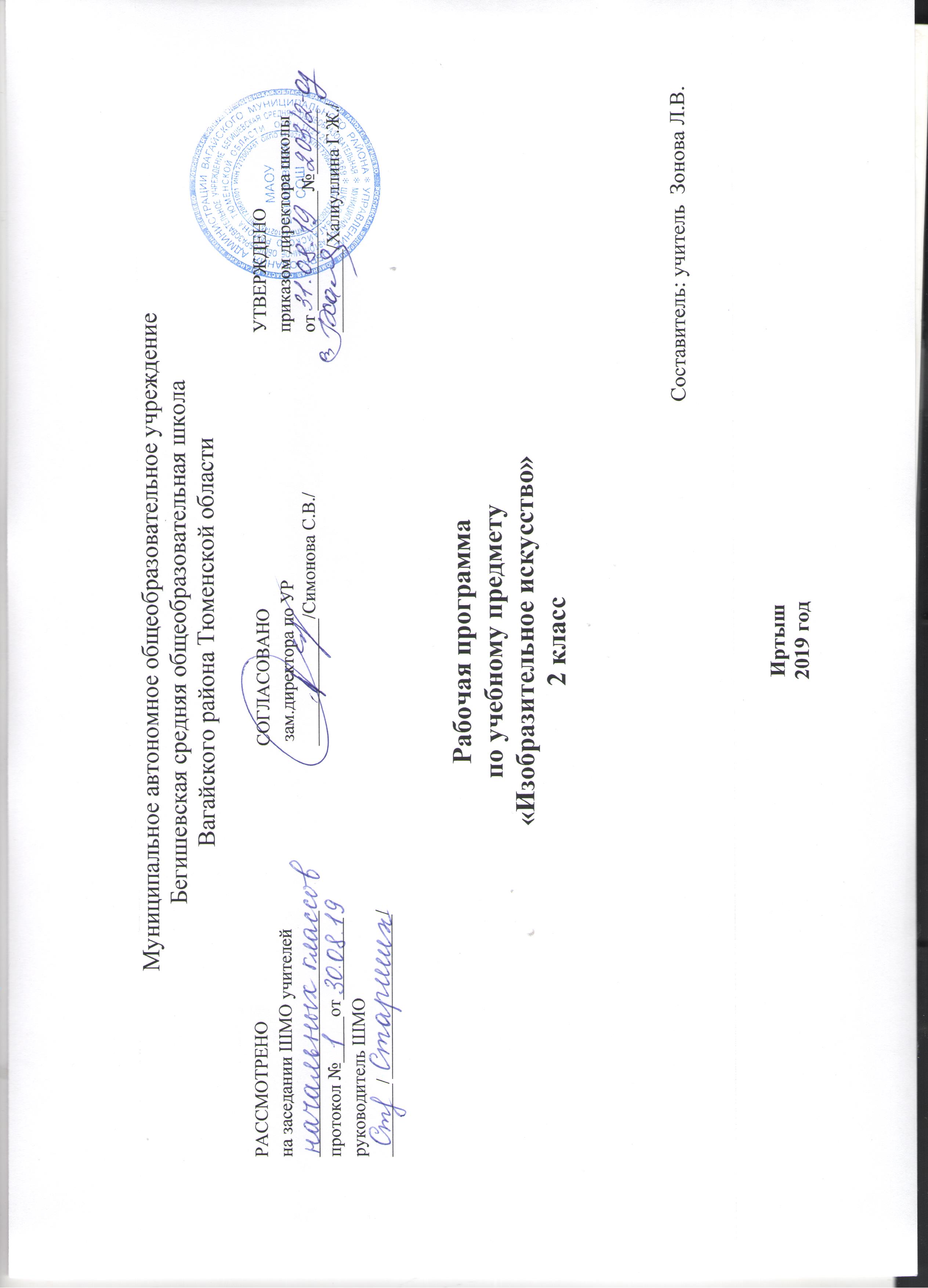 Планируемые предметные результаты освоения изобразительного искусстваЛичностныеУ учащихся будут сформированы:· положительная мотивация и познавательный интерес к урокам изобразительного искусства;· осознание своей принадлежности народу, чувства уважения к традиционному народному художественному искусству России;· внимательное отношение к красоте окружающего мира, к произведениям искусства;· эмоционально-ценностное отношение к произведениям искусства и изображаемой действительности.Учащиеся получат возможность для формирования:· чувства сопричастности к культуре своего народа, чувства уважения к мастерам художественного промысла;· понимания разнообразия и богатства художественных средств для выражения отношения к окружающему миру;· положительной мотивации к изучению различных приёмов и способов живописи, лепки, передачи пространства;· интереса к посещению художественных музеев, выставок;· представлений о роли изобразительного, декоративного и народного искусства в жизни человека.МетапредметныеРегулятивныеУчащиеся научатся:· понимать цель выполняемых действий,· понимать важность планирования работы;· выполнять действия, руководствуясь выбранным алгоритмом или инструкцией учителя;· осуществлять контроль своих действий, используя способ сличения своей работы с заданной в учебнике последовательностью;· адекватно оценивать правильность выполнения задания;· осмысленно выбирать материал, приём или технику работы;· анализировать результаты собственной и коллективной работы по заданным критериям;· решать творческую задачу, используя известные средства;Учащиеся получат возможность научиться:· продумывать план действий при работе в паре, при создании проектов;· объяснять, какие приёмы, техники были использованы в работе, как строилась работа;· различать и соотносить замысел и результат работы;· включаться в самостоятельную творческую деятельность (изобразительную, декоративную и конструктивную).ПознавательныеУчащиеся научатся:· осуществлять поиск необходимой информации для выполнения учебных заданий, используя справочные материалы учебника;· различать формы в объектах дизайна и архитектуры;· сравнивать изображения персонажей в картинах разных художников;· характеризовать персонажей произведения искусства;· группировать произведения народных промыслов по их характерным особенностям;· конструировать объекты дизайна.Учащиеся получат возможность научиться:· осуществлять поиск необходимой информации, используя различные справочные материалы;· свободно ориентироваться в книге, используя информацию форзацев, оглавления, справочного бюро;· сравнивать, классифицировать произведения народных промыслов по их характерным особенностям, объекты дизайна и архитектуры по их форме.КоммуникативныеУчащиеся научатся:· выражать собственное эмоциональное отношение к изображаемому;· уметь слышать, точно реагировать на реплики;· учитывать мнения других в совместной работе;· договариваться и приходить к общему решению, работая в паре;· строить продуктивное взаимодействие и сотрудничество со сверстниками и взрослыми для реализации проектной деятельности (под руководством учителя).Учащиеся получат возможность научиться:· выражать собственное эмоциональное отношение к изображаемому при посещении декоративных, дизайнерских и архитектурных выставок, музеев изобразительного искусства, народного творчества и др.;· соблюдать в повседневной жизни нормы речевого этикета и правила устного общения;· задавать вопросы уточняющего характера по содержанию и художественно- выразительным средствамСодержание программы учебного предметаТаблица тематического распределения часов на учебный год:«Мы рисуем осень» - 8 часов (1 четверть)    Рисование на основе наблюдений или по представлению, иллюстрирование сказок. Передача в рисунках смысловой связи между предметами. Рисование с натуры простых по очертанию и строению объектов, расположенных фронтально. Передача в рисунках формы, очертания и цвета, изображаемых предметов доступными детям средствами. Выполнение набросков по памяти и по представлению различных объектов действительности. Лепка листьев деревьев, фруктов, овощей, предметов быта, птиц и зверей с натуры, по памяти и по представлению. Знакомство с природными особенностями глины и пластилина, с правилами лепки.Обобщённые требования к ЗУН обучающихсяВ результате изучения темы обучающийся должен знать/понимать:•        об особенностях работы акварельными и гуашевыми красками, об элементарных правилах смешивания основных цветов для получения составных  цветов (оранжевый - от смешивания жёлтой и красной красок, зелёный - от жёлтой и синей, фиолетовый - от красной и синей).•        доступные сведения о художественной росписи (Хохлома, Полхов-Майдан, Гжель)•        роль трудовой деятельности в жизни человекауметь:•        верно и выразительно передавать в рисунке простую форму, основные пропорции, общее строение и цвет предметов;•        правильно разводить и смешивать акварельные и гуашевые краски, ровно закрывая ими поверхность (в пределах намеченного контура), менять направление мазков согласно форме;•        определять величину и расположение изображения в зависимости от размера листа бумаги;•        выполнять узоры в полосе, квадрате, круге из декоративно-обобщенных форм растительного мира, а также из геометрических форм;•        лепить простейшие объекты действительности (листья деревьев, предметы быта), животных с натуры (чучела, игрушечные животные), фигурки народных игрушек с натуры, по памяти и по представлению;Использовать приобретенные знания и умения в практической деятельности и повседневной жизни для:- познания  и видения красоты окружающего мира;- развития своих  художественных способностей;- развития эстетического вкуса и чувства прекрасного.2.        «Мы рисуем сказку» - 9 часов (2 четверть) Рисование на основе наблюдений или по представлению, иллюстрирование сказок. Передача в рисунках смысловой связи между предметами. Рисование с натуры простых по очертанию и строению объектов, расположенных фронтально. Передача в рисунках формы, очертания и цвета, изображаемых предметов доступными детям средствами. Выполнение набросков по памяти и по представлению различных объектов действительности. Лепка птиц и зверей с натуры, по памяти и по представлению.Обобщённые требования к ЗУН обучающихсяВ результате изучения темы обучающийся должен знать/понимать:•        понятия «рисунок», «живопись», «картина», «иллюстрация», «узор», «палитра»;•        об особенностях работы акварельными и гуашевыми красками, об элементарных правилах смешивания основных цветов для получения составных  цветов (оранжевый - от смешивания жёлтой и красной красок, зелёный - от жёлтой и синей, фиолетовый - от красной и синей).     уметь:•        передавать в рисунках на темы и иллюстрациях смысловую связь элементов композиции, отражать в иллюстрациях основное содержание литературного произведения;•        передавать в тематических рисунках пространственные отношения: изображать основания более близких предметов на бумаге ниже, дальних – выше, изображать передние предметы крупнее равных по размерам, но удаленных предметов;Использовать приобретенные знания и умения в практической деятельности и повседневной жизни для:- познания  и видения красоты окружающего мира;- развития своих  художественных способностей;- развития эстетического вкуса и чувства прекрасного.3. «Мои друзья» - 9 часов (3 четверть)Рисование на основе наблюдений или по представлению. Передача в рисунках смысловой связи между предметами.Обобщённые требования к ЗУН обучающихсяВ результате изучения темы обучающийся должен знать/понимать:•        понятия «рисунок», «живопись», «картина», «иллюстрация», «узор», «палитра»;•        об особенностях работы акварельными и гуашевыми красками, об элементарных правилах смешивания основных цветов для получения составных  цветов (оранжевый - от смешивания жёлтой и красной красок, зелёный - от жёлтой и синей, фиолетовый - от красной и синей).      уметь:•        передавать в рисунках на темы и иллюстрациях смысловую связь элементов композиции, отражать в иллюстрациях основное содержание литературного произведения;•        передавать в тематических рисунках пространственные отношения: изображать высказывать простейшие суждения о картинах и предметах декоративно-прикладного искусства (что больше всего понравилось, почему, какие чувства, переживания может передать художник);•        основания более близких предметов на бумаге ниже, дальних – выше, изображать передние предметы крупнее равных по размерам, но удаленных предметов;•        лепить простейшие объекты действительностиИспользовать приобретенные знания и умения в практической деятельности и повседневной жизни для:- познания  и видения красоты окружающего мира;- развития своих  художественных способностей;- развития эстетического вкуса и чувства прекрасного.4.        «С чего начинается Родина» - 8 часов (4 четверть) Рисование на основе наблюдений или по представлению. Передача в рисунках смысловой связи между предметамиОбобщённые требования к ЗУН обучающихсяВ результате изучения темы обучающийся должен знать/понимать:•        основные жанры и виды произведений изобразительного искусства;•        правильно определять и изображать форму предметов, их пропорции, конструктивное строение, цвет;           уметь:  •         соблюдать последовательность выполнения рисунка (построение, прорисовка, уточнение общих очертаний и форм);•        высказывать простейшие суждения о картинах и предметах декоративно-прикладного искусства (что больше всего понравилось, почему, какие чувства, переживания может передать художник).Использовать приобретенные знания и умения в практической деятельности и повсе¬дневной жизни для:- познания  и видения красоты окружающего мира;- развития своих  художественных способностей;- развития эстетического вкуса и чувства прекрасного.Беседы об  изобразительном искусстве и красоте вокруг нас:Основные темы бесед:прекрасное   вокруг   нас   (натюрморты   художника   Ильи Машкова и других художников);родная природа в творчестве русских художников (жизнь природы в творчестве художника-пейзажиста Николая Ромадина, звуки дождя в живописи);городские и сельские пейзажи;художественно-выразительные средства живописи — цвет, мазок, линия, пятно, цветовой и световой контрасты;композиция в изобразительном искусстве;художники-сказочники (Виктор Васнецов, Иван Билибин);художники-анималисты   (творчество   Василия   Ватагина, животные на картинах и в рисунках Валентина Серова и др.);выдающиеся художники второй половины XIX века: Илья Репин, Василий Суриков, Иван Шишкин, Исаак Левитан;главные художественные музеи России;- русское народное декоративно-прикладное искусство (Жостово, Полхов-Майдан, филимоновские глиняные свистульки, богородская деревянная игрушка, архангельские и тульские печатные пряники, русская народная вышивка)Основные виды учебной деятельности учащихся   в процессе освоения курса «Изобразительное искусство»Виды занятий:Рисование с натуры (рисунок, живопись) Рисование на темыДекоративная работаЛепкаАппликация Беседы об изобразительном искусстве и красоте вокруг насРисование с натуры (рисунок, живопись) (8 ч)Рисование с натуры, по памяти и по представлению несложных по строению и простых по очертаниям предметов. Выполнение в цвете набросков с натуры (игрушек, птиц, цветов) с передачей общего цвета натуры. Развитие умения выражать первые впечатления от действительности, отражать результаты непосредственных наблюдений и эмоций в рисунках, передавать пропорции, очертания, общее пространственное расположение, цвета изображаемых предметов. Развитие способности чувствовать красоту цвета, передавать свое отношение к изображаемым объектам средствами цвета.Рисование на темы (8 ч)Ознакомление с особенностями рисования тематической композиции. Общее понятие об иллюстрациях. Иллюстрирование сказок. Правильное размещение изображения на плоскости листа бумаги. Передача смысловой связи между объектами композиции. Элементарное изображение в тематическом рисунке пространства, пропорций и основного цвета изображаемых объектов.Эмоционально - эстетическое отношение к изображаемым явлениям, событиям, поступкам персонажей в детских рисунках. Развитие зрительных представлений, образного мышления, воображения, фантазии.Декоративная работа (8 ч)Знакомство с видами народного декоративно - прикладного искусства: художественной росписью по дереву (Полхов - Майдан и Городец) и по фарфору (Гжель), русской народной вышивкой. Ознакомление с русской глиняной игрушкой.Для развития детского творчества в эскизах для украшения предметов применяются узоры в полосе, квадрате, прямоугольнике, элементы декоративно - сюжетной композиции. Формирование простейших умений применять в декоративной работе линию симметрии, ритм, элементарные приемы кистевой росписи.Лепка (3 ч)Лепка листьев деревьев, фруктов, овощей, предметов быта, животных с натуры (чучела, игрушечные животные), по памяти и по представлению. Лепка простейших тематических композиций.Аппликация (3 ч)Рисование узоров геометрических и растительных форм (листьев деревьев, цветов и т. п.) и вы резание из цветной бумаги силуэтов игрушек (зайца, кошки, собаки, медведя, слона).Использование в узоре аппликации трех основных цветов.Беседы об изобразительном искусстве и красоте вокруг нас (4 ч)Тематическое планирование№Основные разделы:Количество часов1«Мы рисуем осень»8 часов2«Мы рисуем сказку»9 часов3«Мои друзья»9 часов4«С чего начинается Родина»8 часовИТОГО:34 часап/пНаименование разделов и темКоличество часов«Мы рисуем осень»8 часов 1Рисование с натуры «Дары осени»12Орнамент из геометрических фигур13Осенний узор в полосе14В гостях у осени. РК «Осенний лес»25Красота осенних  деревьев16Гжельские узоры. «Волшебная тарелка»17Орнамент из листьев, цветов, бабочек украшения для коврика1«Мы рисуем сказку»9 часов 8Мы рисуем сказочную птицу29Мы готовимся к рисованию сказки210Иллюстрирование сказки «Гуси – лебеди»111Букеты цветов на подносе. Жостовская роспись.112Праздничные краски русской матрешки113Наши зимние забавы114Дымковская игрушка. Барыня1«Мои друзья» 9 часов 15Силуэты животных116Декоративная полоса «Игрушки»117«Мои любимые игрушечные животные»218День Защитника Отечества119Мои друзья на границе. «Служат наши земляки»120Рисование на свободную тему121Мои друзья122Портрет моей мамы1«С чего начинается Родина»8 часов 23С чего начинается Родина124Натюрморт "Школа"125Рисование цветов с натуры126День Победы. Праздничный салют127Мы рисуем праздник128Наши любимые узоры129В гостях у народных мастеров130Впереди лето!1Итого:34 часа